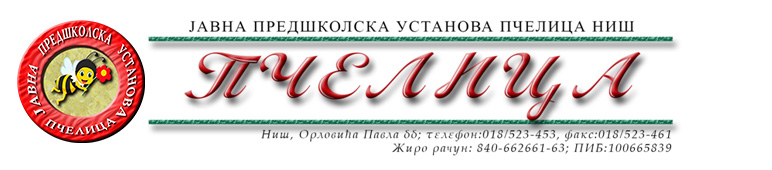 КОНКУРСНА ДОКУМЕНТАЦИЈА ЗА НАБАВКУ ДОБАРА БР.49. РЕПРЕЗЕНТАЦИЈА У УСТАНОВИОБРАЗАЦ ПОНУДЕ ЗА НАВАКУ ДОБАРА – РЕПРЕЗЕНТАЦИЈА У УСТАНОВИСПЕЦИФИКАЦИЈАРок важења понуде: ________ дана (најмање 30 дана).Рок испоруке: ________ дана (не дужи од 3 дана) од дана захтева Наручиоца.Рок плаћања: у року од 45 дана од дана доставања рачуна.У Нишу,   ____.____.2022.године      			       		ПОНУЂАЧМ.П.        	_____________________                                                                                      		(потпис овлашћеног лица)Под пуном материјалном и кривичном одговорношћу, као заступник понуђача, дајем следећуИ З Ј А В УПонуђач  _______________________________________из ____________________, у поступку  набавке добара – Репрезентација у Установи, испуњава услове дефинисане конкурсном документацијом за предметну  набавку и то:да је регистрован је код надлежног органа, односно уписан у одговарајући регистар;да он и његов законски заступник није осуђиван за неко од кривичних дела као члан организоване криминалне групе, да није осуђиван за кривична дела против привреде, кривична дела против животне средине, кривично дело примања или давања мита и кривично дело преваре;да није изречена мера забране обављања делатности на снази у време објаве/слања позива за доставу понуде;да је измирио доспеле порезе, доприносе и друге јавне дажбине у складу са прописима Републике Србије или стране државе када има седиште на њеној територији;да је поштовао обавезе које произлазе из важећих прописа о заштити на раду, запошљавању и условима рада, заштити животне средине и гарантује да је ималац права интелектуалне својине;Понуђач овом Изјавом, под пуном материјалном и кривичном одговорношћу потврђује  да је понуду у поступку набавке добара –Репрезентација у Установи поднео потпуно независно и без договора са другим понуђачима или заинтересованим лицима.У Нишу,   ____.____.2022.године      			       		ПОНУЂАЧМ.П.        	_____________________                                                                                      		(потпис овлашћеног лица)                                                                                                                                                                       Број понуде Назив понуђачаАдреса седишта понуђачаОсоба за контактОдговорна особа/потписник уговораКонтакт телефонТекући рачун и назив банкеМатични бројПИБЕлектронска поштаРеднибројНазив добараЈед.мереКоличинаЦена по јед.меребез ПДВ-а      Укупна цена без               ПДВ-а1.Кафа 100гр.(,,Гранд'' или еквивалент)кг.1002.Напитак 2 у 1(,,Нес кафа'' или еквивалент)ком.6163.Напитак 3 у 1(,,Нес кафа'' или еквивалент)ком.6164.Чај филтер врећица, воћни 20/1пак.105.Кисела вода 1,5лком.1206.Густи сок са мин.50% воћа 1/1 (,,Нектар'' или еквивалент)лит.144Укупна цена без ПДВ-аУкупна цена без ПДВ-аУкупна цена без ПДВ-аУкупна цена без ПДВ-а                          Укупан ПДВ                          Укупан ПДВ                          Укупан ПДВ                          Укупан ПДВ                             Укупна цена са ПДВ-ом                             Укупна цена са ПДВ-ом                             Укупна цена са ПДВ-ом                             Укупна цена са ПДВ-ом